Евгений Николаевич Широков (1832-1898) 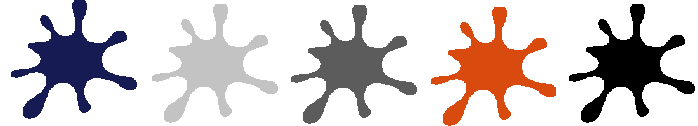 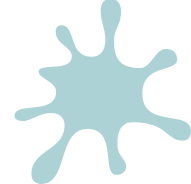 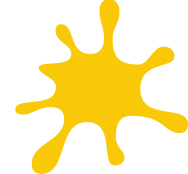 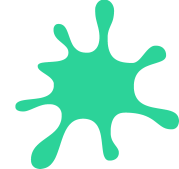 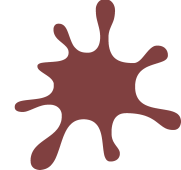 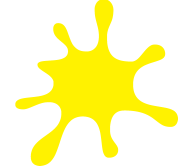 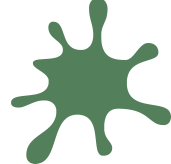 «Друзья»  (1979г.)                                        Мальчик: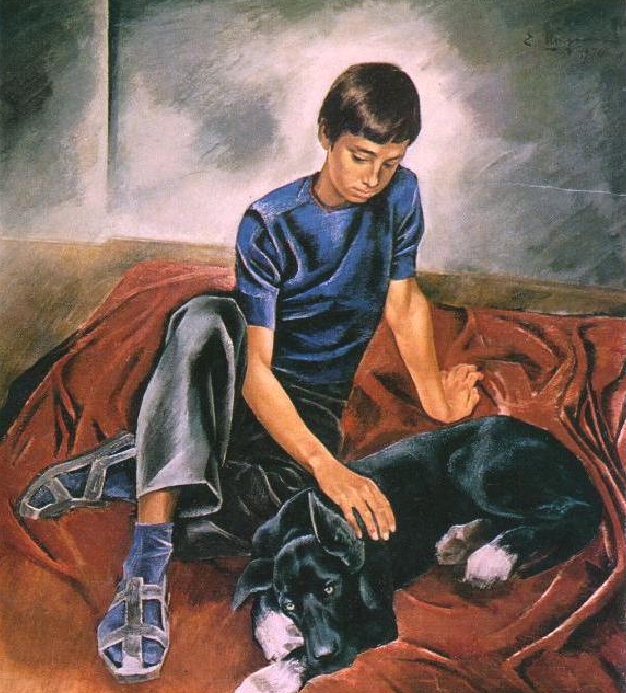  Собака:  Интерьер и цветовая гамма:Что хотел показать автор своей картиной:  Сочинение по репродукции картины Е.Н.Широкова «Друзья» (рабочий лист)Данный рабочий лист заполняется по ходу урока:1.Сведения о художнике (сообщение ученика).Родился Широков Евгений Николаевич в 1931 году в г. Касли (Челябинская область). Будучи воспитанником питерской художественной школы (в 1958 году окончил Высшее художественно-промышленное училище в Ленинграде), он в молодости переехал в Пермь, где и остался навсегда. На сегодняшний день Евгений Николаевич входит в число наиболее знаменитых живописцев уральской земли. В 1986 году удостоен звания народного художника СССР. Награждён орденами "Знак почёта", "Пётр Великий", а также множеством медалей и почётных грамот.2. Беседа по картине.– Как вы считаете, почему художник так назвал свою картину?– Что значит по-вашему дружба, друзья?– В толковом словаре Ожегова читаем:«Друг – 1) тот, кто связан с кем-нибудь дружбой;2) сторонник, защитник кого-нибудь или чего-нибудь.Старый друг лучше новых двух. (Пословица.)Дружба – близкие отношения, основанные на взаимном доверии, привязанности, общности интересов.Обсуждение образов мальчика и собаки, интерьера и цветовой гаммы, основной мысли (с заполнением рабочего листа). Возможна работа в парах.  	3. Составление плана сочинения.4. Работа над  сочинением в черновиках . 5. Написание итогового варианта сочинения. 